Видеосеминар по аэромеханикеСеминар проходит в режиме телемоста ЦАГИ-ИТПМ СО РАН-СПбПУ-НИИМ МГУ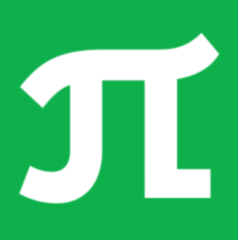 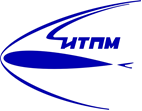 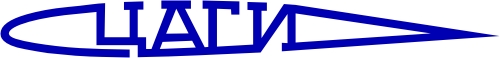 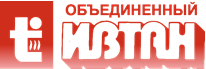 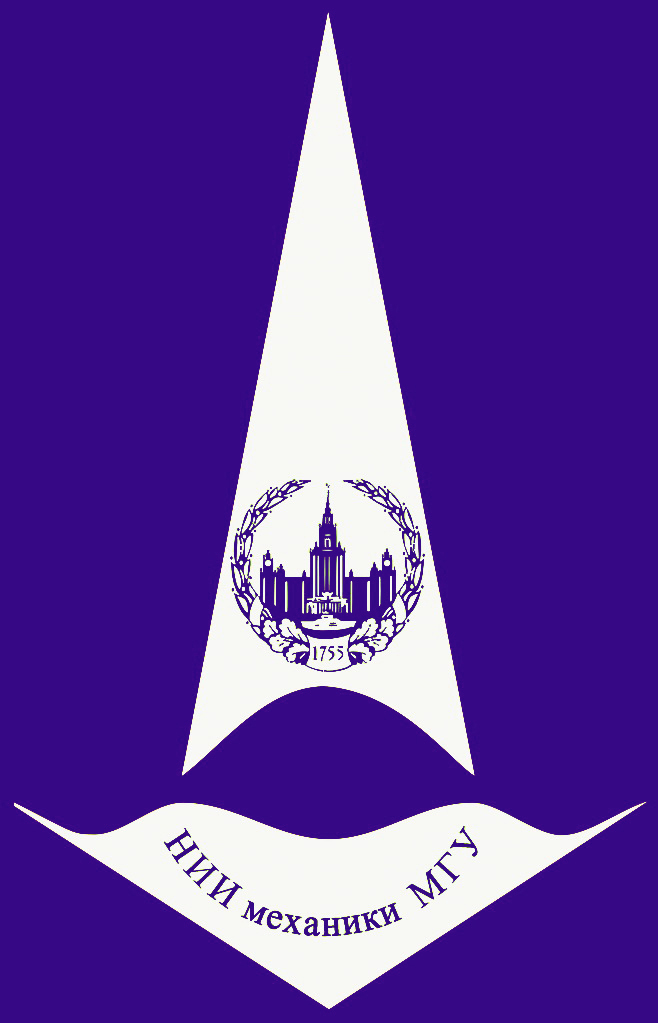       14 мая             конференц-зал      в 11:002019                      корп. №8      14 мая             конференц-зал      в 11:002019                      корп. №8РАСЧЕТ ВЫСОТНЫХ ТЕРМИЧЕСКИ НЕРАВНОВЕСНЫХ СТРУЙ НА ОСНОВЕ КВАЗИГАЗОДИНАМИЧЕСКИХ УРАВНЕНИЙ (online - трансляция из НИИМ МГУ)РАСЧЕТ ВЫСОТНЫХ ТЕРМИЧЕСКИ НЕРАВНОВЕСНЫХ СТРУЙ НА ОСНОВЕ КВАЗИГАЗОДИНАМИЧЕСКИХ УРАВНЕНИЙ (online - трансляция из НИИМ МГУ)Докладчик:Молчанов Александр Михайлович (МАИ)alexmol_2000@mail.ru	alexmol_2000@mail.ru	